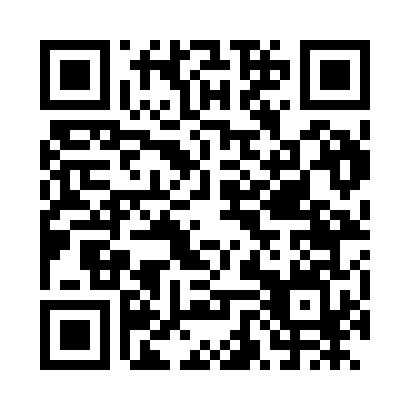 Prayer times for Zografou, GreeceMon 1 Jul 2024 - Wed 31 Jul 2024High Latitude Method: Angle Based RulePrayer Calculation Method: Muslim World LeagueAsar Calculation Method: HanafiPrayer times provided by https://www.salahtimes.comDateDayFajrSunriseDhuhrAsrMaghribIsha1Mon3:586:011:316:449:0110:552Tue3:596:021:316:449:0010:553Wed3:596:021:316:449:0010:544Thu4:006:031:326:449:0010:545Fri4:016:031:326:449:0010:536Sat4:026:041:326:449:0010:527Sun4:036:051:326:438:5910:528Mon4:046:051:326:438:5910:519Tue4:056:061:326:438:5810:5010Wed4:066:071:326:438:5810:5011Thu4:076:071:336:438:5810:4912Fri4:096:081:336:438:5710:4813Sat4:106:091:336:438:5710:4714Sun4:116:091:336:428:5610:4615Mon4:126:101:336:428:5610:4516Tue4:136:111:336:428:5510:4417Wed4:156:121:336:418:5410:4318Thu4:166:131:336:418:5410:4219Fri4:176:131:336:418:5310:4120Sat4:196:141:336:408:5210:3921Sun4:206:151:336:408:5110:3822Mon4:216:161:336:408:5110:3723Tue4:236:171:346:398:5010:3624Wed4:246:181:346:398:4910:3425Thu4:266:191:346:388:4810:3326Fri4:276:191:346:388:4710:3227Sat4:296:201:346:378:4610:3028Sun4:306:211:336:378:4510:2929Mon4:316:221:336:368:4410:2730Tue4:336:231:336:368:4310:2631Wed4:346:241:336:358:4210:24